*注意本卷配分雖為110分，但得分超過100分者，段考成績以100分計*第一部份：基本題（第1～25題，共50分）關於化學反應的敘述，下列何者正確？
（Ａ）使物質的三態發生改變          （Ｂ）伴隨能量轉換，產生吸熱或放熱現象 
（Ｃ）一般化學反應會改變原子的種類  （Ｄ）一般化學反應會造成原子數量改變。雙氧水加入二氧化錳的反應裝置如附圖，可以藉由什麼現象來觀察是否發生化學變化？　
（Ａ）錐形瓶溶液顏色改變　（Ｂ）產生黑色沉澱　
（Ｃ）二氧化錳質量逐漸變小　（Ｄ） 產生了氣泡。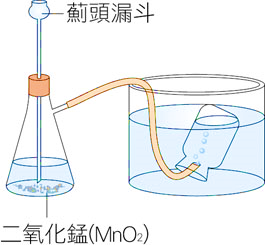 下列何者為吸熱反應？
（Ａ）以酒精燈燃燒鎂帶 
（Ｂ）植物照到陽光後發生光合作用
（Ｃ）藻類利用葡萄糖行呼吸作用 
（Ｄ）過氧化氫在二氧化錳催化下產生氧氣。關於化學反應式的敘述，何者錯誤？ 
（Ａ）呼應質量守恆定律 
（Ｂ）符合道爾頓的原子說 
（Ｃ）反應係數表示參與及生成的分子數量比例 
（Ｄ）無論如何，寫出來的反應式一定會在實驗室發生。「科學家以質量數為12的碳原子(12C)為標準，將12公克碳-12所含的原子數目定義為1莫耳」，由此句課文判斷，下列關係何者成立？
（Ａ）莫耳數＝質量 × 原子量(或分子量) 
（Ｂ）原子量(或分子量)＝質量 × 莫耳數 
（Ｃ）莫耳數＝質量 ÷ 原子量(或分子量)
（Ｄ）原子量(或分子量)＝莫耳數 ÷ 質量。下列物質何者的莫耳數最大？（原子量：C＝12）
（Ａ）1莫耳的碳原子（Ｂ） 600克的碳原子 （Ｃ） 2×1023個碳原子。氫原子(H)和氫分子(H2)的比較，下列敘述何者正確？
（Ａ）一莫耳時，兩者質量都是1公克 
（Ｂ）一莫耳氫原子原子數量是一莫耳氫分子的兩倍 
（Ｃ）水(H2O)是由一個氫分子和一個氧原子組成 
（Ｄ）「低溶解度、密度小、具可燃性」只能用來描述氫分子，不能描述氫原子的性質。為了防止與水及氧反應，下列哪兩種元素平常都放在礦物油中？　
（Ａ）鋅、銅　（Ｂ）鋁、鎂　（Ｃ）鈉、鉀　（Ｄ）磷、硫。已知甲、乙、丙三種金屬，甲需保存在礦物油中以防止氧化，乙在空氣中會慢慢鏽蝕，丙在空氣中加熱後仍保持原金屬光澤。則三者活性大小為下列何者？　
（Ａ）甲＞乙＞丙　（Ｂ）丙＞甲＞乙　（Ｃ）乙＞丙＞甲　（Ｄ）丙＞乙＞甲。有關鎂帶在空氣中燃燒的實驗結果，下列敘述何者錯誤？　
（Ａ）燃燒的火焰呈熾熱的白光　
（Ｂ）鎂的燃燒生成物是一種白色粉末　
（Ｃ）鎂的燃燒生成物是氧化鎂　
（Ｄ）鎂的燃燒生成物溶於水生成氫氧化鎂，水溶液呈酸性。燃燒後的生成物溶於水，可使廣用試紙變紅色的，是下列哪一種物質？　
（Ａ）硫　（Ｂ）鈉　（Ｃ）鎂　（Ｄ）鉀。若以X、Y、Z代表三種金屬元素，以XO、YO、ZO代表它們的氧化物，根據下列情況：
X ＋ YO → XO ＋ Y 
X ＋ ZO → 無作用
根據上述反應的結果，推論X、Y、Z三種元素對氧的活性順序，應為下列何者？　
（Ａ）Z＞X＞Y　（Ｂ）Z＞Y＞X　（Ｃ）X＞Y＞Z　（Ｄ）X＞Z＞Y。關於氧化還原反應，下列敘述何者正確？
（Ａ） 與氧化合的反應稱為還原 （Ｂ）使氧化物失去氧的作用，稱為氧化
（Ｃ） 氧化反應與還原反應必同時發生 （Ｄ）氧化反應可獨立於還原反應存在。如附圖所示，將碳粉與氧化銅粉末均勻混合後，置於試管內加熱，試管口以導管通入澄清石灰水。則下列敘述中，何者錯誤？
　
（Ａ）加熱後使澄清石灰水變混濁的是二氧化碳　（Ｂ）反應後，試管內產生紅色的銅　
（Ｃ）由反應得知，碳對氧的活性大於銅　（Ｄ）此反應中，氧化銅當還原劑。下列各項敘述中，何者是還原劑的特性？　
（Ａ）它一定含有氧　（Ｂ）在反應中經常與氧作用產生氧化物　
（Ｃ）它在氧化還原反應中被還原　（Ｄ）活性通常都很小。在藥物化學或食品化學中，通常維生素C的用途，是屬於下列何者？　
（Ａ）催化劑　（Ｂ）氧化劑　（Ｃ）抗還原劑　（Ｄ）抗氧化劑。題組一、甲、乙、丙三種分子如附圖，已知：甲分子和乙分子可以反應生成丙分子
                       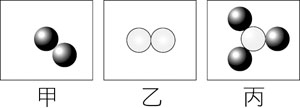 則下列何者可能是此反應之反應式？
（Ａ）甲+乙→丙　（Ｂ）3甲+乙→2丙　
（Ｃ） 甲+3乙→2丙　（Ｄ）3丙→2甲+乙承上題，若要生成4個丙分子，至少需要多少個甲、乙分子？　
（Ａ） 4個甲分子和4個乙分子　
（Ｂ）3個甲分子和1個乙分子　
（Ｃ）6個甲分子和2個乙分子　
（Ｄ）45個甲分子和30個乙分子。承上題，由此可知反應式的係數比即是下列哪一選項？
（Ａ） 分子量比 （Ｂ） 質量比 （Ｃ）分子數比（Ｄ）原子數比。題組二、附圖為工業上煉鐵的高爐裝置。試回答第35~39題：高爐中煉鐵的化學反應式為：Fe2O3＋CO → Fe＋CO2（未平衡） ，則平衡後的平衡係數比為？　 
（Ａ）1：1：1：1   （Ｂ）1：2：2：3 　
（Ｃ）1：3：2：3　 （Ｄ）2：3：2：3 。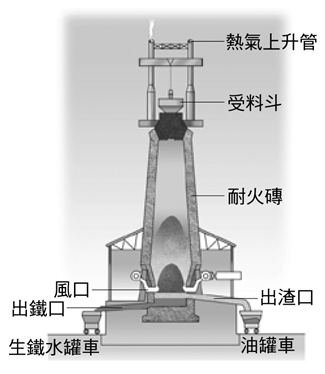 承上題，請問反應式中何者為還原劑？ 
（Ａ） Fe2O3　    （Ｂ） CO　
（Ｃ） Fe　     （Ｄ） CO2 。 50公斤的氧化鐵與足量的煤焦反應，所產生的鐵其質量與下列何值最接近？
 Fe2O3＋ C → Fe＋ CO2（未平衡）
（原子量：Fe＝56，O＝16，C＝12） 　 
（Ａ） 35公斤　  （Ｂ） 70公斤　
（Ｃ） 80公斤　  （Ｄ） 100公斤 從高爐底部流出的高溫液態鐵，應是下列哪一種？
（Ａ）生鐵 （Ｂ）熟鐵 （Ｃ）不鏽鋼 （Ｄ）鍛鐵 下列是有關生鐵、熟鐵與鋼的敘述，何者正確？　
（Ａ）含碳量最高的是熟鐵　
（Ｂ）含碳量最低的是鋼　
（Ｃ）延展性最好的是鋼鐵　
（Ｄ）最接近純物質的是熟鐵 關於煉鐵所產生的熔渣，下列敘述何者錯誤？　 
（Ａ） 成分為CaSiO3　      
（Ｂ） 浮在液態鐵上，可防止鐵與空氣接觸而再度氧化　 
（Ｃ） 乃是由氧化鈣與鐵礦中的細砂結合而成　 
（Ｄ） 此為工業廢棄物，不可利用 第二部份：進階題（第26～40題，共30分）如圖為阿浩進行某實驗的步驟圖，最後他會觀察到甲試管內呈現何種狀況？
               
（Ａ）　　（Ｂ）　　（Ｃ）　　（Ｄ）　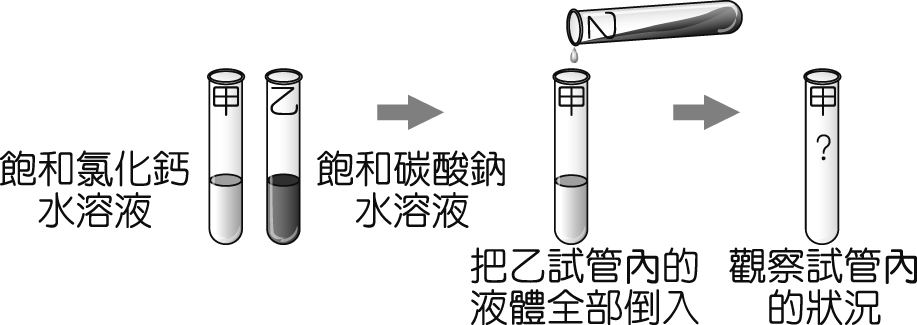 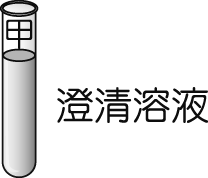 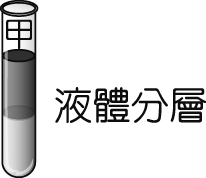 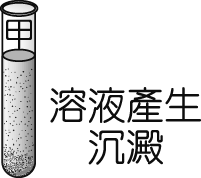 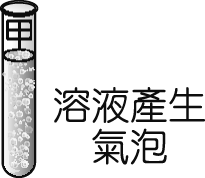 附表的內容為甲、乙、丙、丁四種物質的分子示意圖，依據此表判斷下列化學反應式，何者最正確？　（Ａ）甲＋2丙→ 3乙＋丁　 （Ｂ）甲＋2丙＋丁→ 3乙 　
（Ｃ）甲＋丁→ 2丙＋3乙 　（Ｄ）乙＋2丁→ 3甲＋丙老師在課堂上提到：「銅與稀硝酸反應，會產生無色的一氧化氮氣體；銅與濃硝酸反應，會產生紅棕色的二氧化氮氣體。」小勳上網查詢並在便條紙抄下此二種化學反應式，再次取出便條紙時，卻發現紙條右端破損，如附圖所示。已知甲、乙二反應式中缺少的產物各只有一種，關於甲、乙二反應式應補上的部分，下列敘述何者正確？　
（Ａ）甲反應式應補上2 NO2　（Ｂ）甲反應式應補上4 NO　
（Ｃ）乙反應式應補上5 NO2　（Ｄ）乙反應式應補上6 NO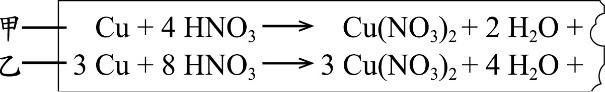 甲分子的結構如圖所示，其中每一個球皆代表一個原子。若此原子每一個的質量為一個碳原子質量的4/3倍，且碳的原子量為　12，則甲的分子量為下列何者？
（Ａ）　16　（Ｂ）　27　（Ｃ）　36　（Ｄ）48。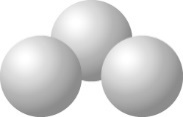 有一反應的反應式為：甲＋乙丙＋丁，反應前後的質量如表所示。表中　X、Y　的數值分別為下列何者？
（Ａ）X＝10，Y＝0　（Ｂ）　X＝9，Y＝1　（Ｃ）　X＝16，Y＝0　（Ｄ）　X＝16，Y＝1。下列為、、和四種元素所形成的化合物，何者一莫耳的質量最小？
（Ａ）　CO　（Ｂ）　CO2　（Ｃ）　SO2　（Ｄ）Al2O3。
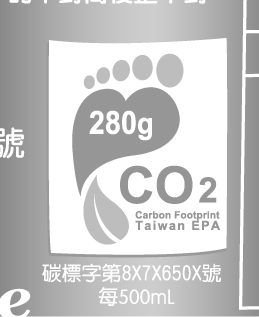 附圖為可樂包裝上的碳足跡標籤，標籤上的數字代表此可樂（包含瓶子）從製造、運輸、使用到回收等過程中，各階段所產生的溫室氣體，經換算後相當於總共排放出　280　g　的二氧化碳。若某運動飲料的碳足跡經換算後為　8　莫耳的二氧化碳，則此運動飲料的碳足跡標示應為下列何者？（碳和氧的原子量分別為　12　與　16）
 
（Ａ）　　（Ｂ）　　（Ｃ）　　（Ｄ）　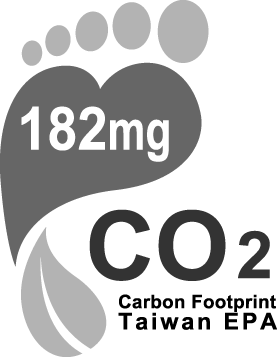 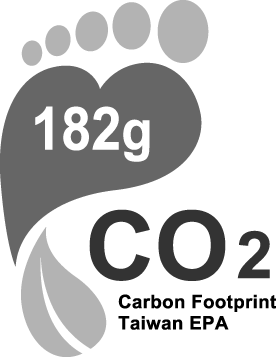 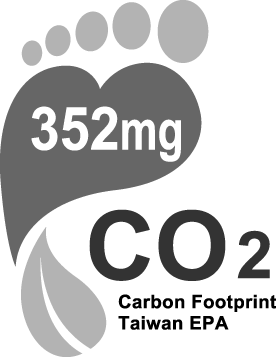 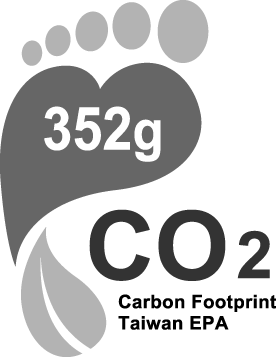  「在常溫常壓下， 番茄紅素為紅色固體，是番茄、木瓜等蔬果中富含的色素， 為天然的抗氧化劑……」，上述畫底線所提到番茄紅素的性質，屬於下列何者？ 
（Ａ）均為物理性質                    （Ｂ）均為化學性質 
（Ｃ） 為物理性質、 為化學性質    （Ｄ） 為化學性質、 為物理性質 下列哪一項不是　CO2　與　SO2　兩者之共同性質？
（Ａ）水溶液呈酸性　（Ｂ）有刺激性臭味　
（Ｃ）常溫常壓呈氣態　（Ｄ）可由元素在空氣中燃燒生成。「真金不怕火煉」在字面上的意思是指純正的黃金不怕被火烤，這是因為黃金不易與氧發生反應。依上述對黃金性質的描述判斷，下列哪一類元素對氧的活性與黃金對氧的活性最接近？　
（Ａ）放入水中能與水反應而產生氫氣的元素　
（Ｂ）在自然界中，多以氧化物狀態存在的元素　
（Ｃ）在自然界中，多以元素狀態存在的金屬元素　
（Ｄ）在煉鐵過程中，可使氧化鐵還原成鐵的元素鋅粉與氧化銅粉末在隔絕空氣的條件下混合加熱的反應如下：
   Zn＋CuO　　ZnO＋Cu，則下列有關此反應的敘述何者正確？
（Ａ）銅被氧化，鋅被還原　     （Ｂ）氧化銅被氧化，鋅被還原　
（Ｃ）與氧結合的活性：鋅＜銅　 （Ｄ）釋出氧的活性：氧化鋅＜氧化銅。製造硫酸的過程如下： 
階段一：硫與氧氣燃燒產生二氧化硫 
階段二：利用催化劑使二氧化硫與氧氣反應產生三氧化硫，再經由後續反應生成硫酸。
上述兩階段反應中的還原劑分別為下列何者？ 
（Ａ）階段一為O2，階段二為O2     （Ｂ）階段一為S，階段二為SO2 
（Ｃ）階段一為SO2，階段二為O2    （Ｄ）階段一為SO2，階段二為SO2  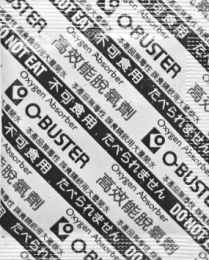 如圖為許多食品或藥品包裝內常見的脫氧劑，此種脫氧劑的主要成分為鐵粉，利用鐵易與氧氣反應而消耗氧氣，降低包裝內的氧氣濃度，可以延長食品或藥品的保存期限。關於鐵粉在上述反應的敘述，下列何者正確？
（Ａ）進行還原反應，所以為還原劑　（Ｂ）進行還原反應，所以為氧化劑　
（Ｃ）進行氧化反應，所以為還原劑　（Ｄ）進行氧化反應，所以為氧化劑。某些食品業者在運輸貯藏新鮮蔬果的過程中，會調整包裝箱內空氣的組成比例以減緩蔬果的呼吸作用，進而延長蔬果保持新鮮的時間。下列何者最可能是他們調整箱內空氣組成比例的方式？　
（Ａ）減少O2濃度並增加N2濃度　（Ｂ）減少N2濃度並增加H2O濃度　
（Ｃ）減少H2O濃度並增加O2濃度　（Ｄ）減少CO2濃度並增加O2濃度火柴是利用摩擦生熱的取火工具，某種火柴是以火柴頭與火柴盒側邊擦劃，同時產生熱能，再促使火柴頭成分中的氯酸鉀（KClO3）和硫（S）反應燃燒，反應式為：
      wKClO3 ＋ xS　→　yKCl ＋ zSO2           （其中　w、x、y　和　z　為反應式係數）
若　y＋z＝5，則上述反應式中哪兩個物質的係數均為　3　？
（Ａ）氧化劑和氯化鉀　（Ｂ）氧化劑和二氧化硫　
（Ｃ）還原劑和氯化鉀　（Ｄ）還原劑和二氧化硫。第三部份：手寫題，請用黑筆以正體字書寫於答案卷上（第41～51題，共 30分）題組三：已知原子量如下：H=1，C=12，N=14，O=16，Ca=40，試計算下列物質之分子量
(每格2分共10分)題組四：取不同質量的鐵粉與氧氣加熱，可繪製關係圖如下。試回答第46~48題。(10分) 5.5克的鐵恰可與2.5克的氧氣完全反應生成三氧化二鐵(Fe2O3)，此時可生成多少克的三氧化二鐵？(2分)請寫出本反應的反應式(係數需平衡，4分)如果取鐵粉2克，氧氣0.5克，最多可生成多少克的三氧化二鐵？哪一個反應物會剩下？剩下多少克？(4分)題組五：請在閱讀下列敘述後，回答下列第49~51題請寫出一氧化二氫的化學式(簡式)(3分)你覺得是否應設法禁絕此物質的存在、流通或使用？請寫出你判斷的原因。(3分)2018年蘋果開花、結果的時節，武陵農場在其重要作物──蘋果樹──周遭公告「蘋果樹曾大量噴灑一氧化二氫」，造成許多觀光客恐慌，不敢碰觸。
(引自TVBS網頁 https://news.tvbs.com.tw/life/929271)
請從文章與你所學的自然科學知識，判斷農場此舉的理由。(4分)答案卷8年____班_____號  姓名：____________  注意！請用黑筆以正體字書寫於答案紙上答案宜昌國中107學年度第2學期第1次段考 8年級自然科試卷宜昌國中107學年度第2學期第1次段考 8年級自然科試卷命題教師：陳威達命題教師：陳威達班級：      座號：     姓名：甲乙丙丁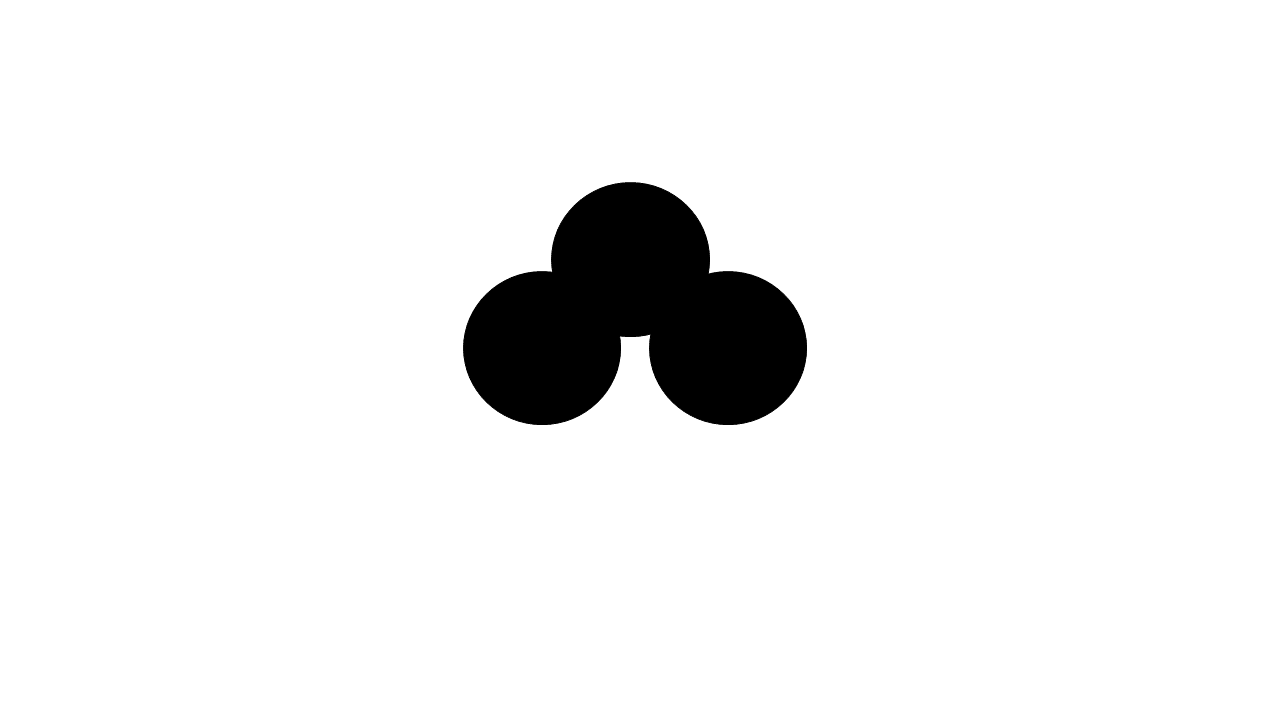 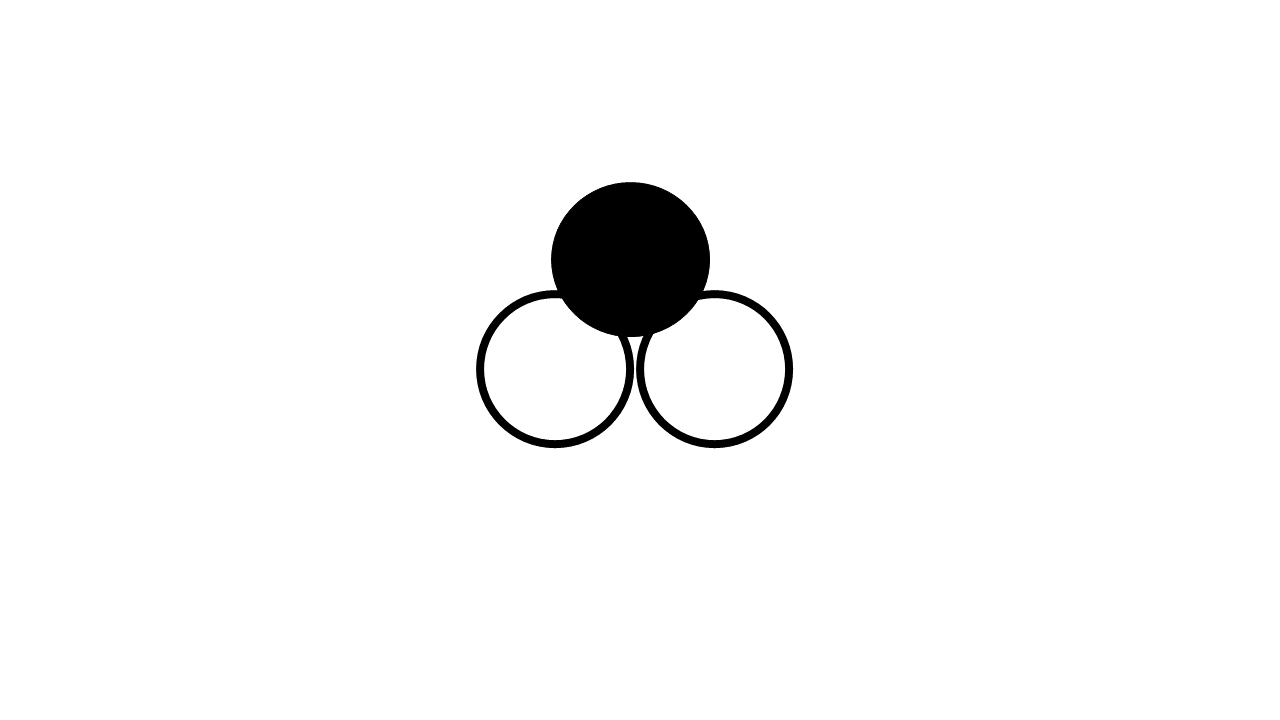 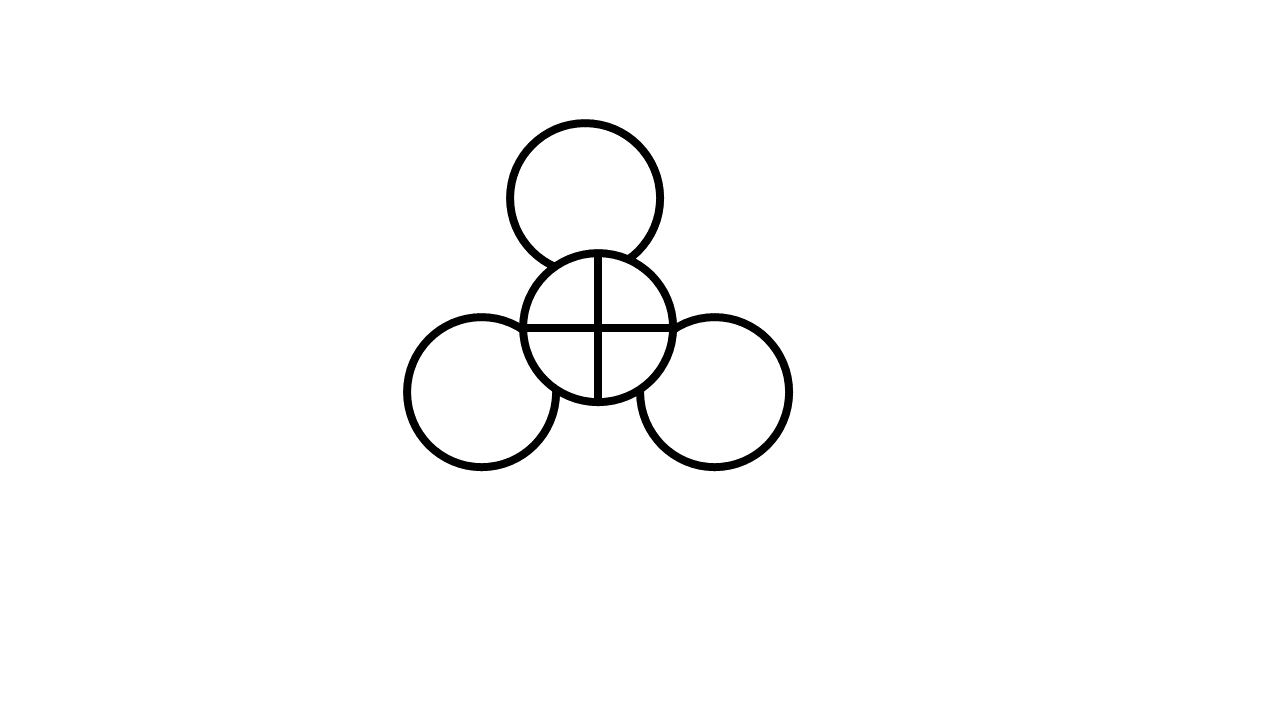 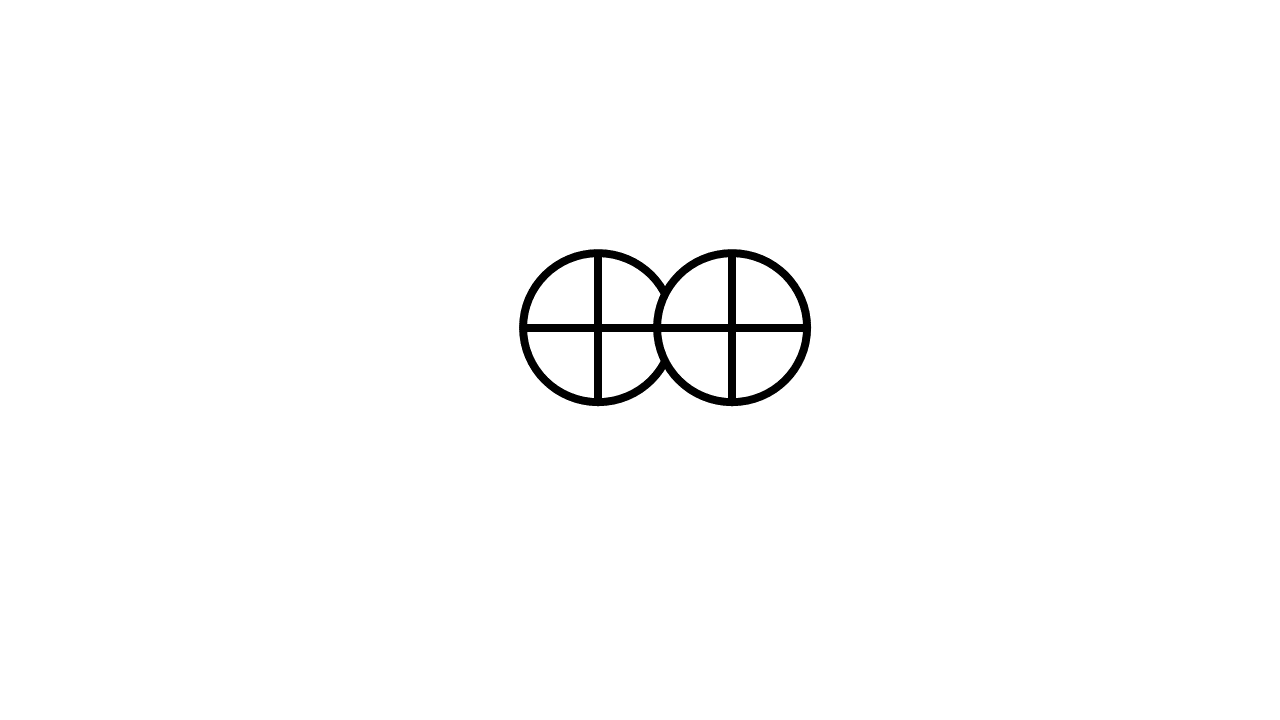 不同顏色代表不同的原子不同顏色代表不同的原子不同顏色代表不同的原子不同顏色代表不同的原子物質甲乙丙丁戊反應前質量（g）3030001反應後質量（g）7044XY物質CH4C2H5OHHNO3Ca(OH)2C6H12O6分子量41.42.43.44.45.空氣中有一些非金屬元素的氧化物，例如二氧化碳(Carbon Dioxide，CO2)、一氧化氮(Nitrogen Monoxide，NO)、二氧化硫(Sulfur Dioxide，SO2)…等，其中一氧化二氫(Dihydrogen Monoxide，？)是分布極廣的一種非金屬氧化物。這個化合物是溫室氣體之一，在人類活動下，工廠、發電廠大量排放到空氣、河川與海洋中，使地球處於溫室效應下，且其空氣中含量遠高於二氧化碳，卻不受各國注目與管制。此化合物又名為氫氧酸，是酸雨的主要組成。可侵蝕土石，量大時可造成土石流，且能加速許多金屬元素的氧化過程，因此不能與活性大的鈉、鉀等鹼金屬直接接觸，否則可能會造成爆炸，相當危險。                      參考資料：https://reurl.cc/AjKKd  41.41.42.43.44.454647.48.49.50.51.12345BDBDC678910BDCAD1112131415AACDB1617181920DBCCC2122232425BAADD2627282930CAADB3132333435ADCBC3637383940DBCAD41424344451646637418046474849508g4Fe+3O2→2Fe2O3 1.6(1.5)g氧化鐵，剩下鐵粉0.9(1)gH2O否，水是生物體的重要組成51希望抑止觀光客不當接觸果樹